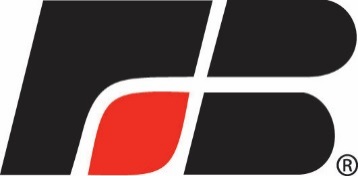 St. Croix County Farm Bureau®2017 Scholarship ProgramThe St. Croix County Farm Bureau is pleased to announce that it will award $250 higher education scholarships to graduating seniors.The scholarship will be awarded to graduating high school senior students who are enrolled in an accredited college, university or technical college. All majors will be considered for this scholarship.The applicant or his/her parents must be a current St. Croix County Farm Bureau member. The selected recipient must mail their first semester grades and proof of re-enrollment to the address below before the check will be mailed.Completed applications must be postmarked by March 25, 2017.Mailing Instructions:	St. Croix County Farm Bureau		Attn.: Katie Mattison	N415 County Road D	Eau Galle, WI 54737A completed (hard copy) application form must include the following:The typed or word processed scholarship application form (The application is to be no more than two total pages).Two letters of recommendation (no relatives) sent directly to the address above.Head and shoulders photo (will not be returned).An electronic version may be found at:         wfbf.com/countyfarmbureaus/st-croixQuestions can be directed to Katie Mattison at 866.355.7349.St. Croix County Farm Bureau®Scholarship Application FormName   Date of Birth Home Mailing Address Name of Parent(s)/Guardian Name of High School   Year of Graduation College or Technical School Attending Indicate your intended major or general field of study List school activities and awards (Include FFA): List other community activities and awards (Include church, 4-H, etc.): List any Farm Bureau activities you or your family have participated in (Including the fair food stand, Young Farmer and Agriculturist activities, etc.):What skills and knowledge have you gained through past work experience? How do you plan to use them in the future?Explain why you choose your major and what goals you have set for your future. Why do you feel you deserve this scholarship? To verify applicants Farm Bureau member status, please indicate the name of the individual holding current Farm Bureau membership:Member Name Applicant’s Relationship to Member (Son/Daughter/Self) List the two individuals from whom you have requested recommendations:Name:				Name: Company: 			Company: Address: 			Address: Phone: 			Phone: Applicant’s Signature _________________________________ Date Telephone # 